INDICAÇÃO Nº 7448/2017Indica Sugere ao Poder Executivo Municipal que proceda a revitalização na pintura das lombadas na Estrada Ernesto de Cillo antes do pontilhão do Jd. Santa Rita de Cássia no sentido Bairro/Centro.Excelentíssimo Senhor Prefeito Municipal, Nos termos do Art. 108 do Regimento Interno desta Casa de Leis, dirijo-me a Vossa Excelência para indicar que, por intermédio do Setor competente, seja executada a revitalização na pintura das lombadas na Estrada Ernesto de Cillo antes do pontilhão do Jd. Santa Rita de Cássia no sentido Bairro/Centro.Justificativa:Este gabinete foi procurado por munícipes reclamando, segundo eles, as referidas lombadas estão com as pinturas apagadas causando transtornos, podendo causar acidentes e danificar os veículos que por esta via diariamente trafegam. Plenário “Dr. Tancredo Neves”, em 21 de setembro de 2.017.
Carlos Fontes-vereador-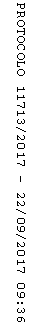 